COMUNICAZIONE DI SERVIZIO N°             DEL            A:     	alunni delle classi PRIME, SECONDE, TERZE e QUARTE Sedi MEUCCI e TONIOLO e  per loro tramite alle famiglie Atti  -  Vpr – Albo-.Oggetto:Iscrizioni Anno Scolastico 2015/2016	Tutti gli alunni, ad eccezione di quelli che frequentano la classi quinta, devono produrre, entro e non oltre il 28 Febbraio 2015, conferma d’iscrizione alla classe successiva a quella attualmente frequentata compilata in tutte le sue parti (in caso di non promozione l’iscrizione sarà ritenuta valida per la classe attualmente frequentata se presente in organico).  	La domanda dovrà essere accompagnata:PER GLI ALUNNI FREQUENTANTI NEL CORRENTE ANNO SCOLASTICO LE CLASSI PRIME E SECONDE dalla ricevuta di versamento– sul ccp n. 6693054 intestato a Istituto Istruzione Superiore “A. Meucci” , oppure sul  ccb Cassa Risparmio Carrara IBAN IT51O 06110 13618 0000 80 775890- relativa al contributo scolastico all’Istituto costituito da: € 20,00 dovute per assicurazione infortuni, libretto personale delle giustificazioni, comodato uso fotocopiatrice per alunni (tale cifra non potrà essere rimborsata dopo l’inizio delle lezioni);€ 60,00 come eventuale contributo volontario per materiali, attività di laboratorio , manutenzione e aggiornamento degli stessi.PER GLI ALUNNI FREQUENTANTI NEL CORRENTE ANNO SCOLASTICO LA CLASSE TERZA dalla ricevuta di versamento di €. 21,17 (corrispondenti ad €. 15,13  per tasse scolastiche  + €. 6,04 per immatricolazione dovute allo Stato)- da versare sul ccp n. 1016 intestato a Agenzia Entrate Tasse Scolastiche ,Pescara- e dalla  ricevuta di versamento– sul ccp n. 6693054 intestato a Istituto Istruzione Superiore “A. Meucci” - oppure sul  ccb Cassa Risparmio Carrara IBAN IT51O 06110 13618 0000 80 775890- relativa al contributo scolastico all’Istituto costituito da: € 20,00 dovute per assicurazione infortuni, libretto personale delle giustificazioni, comodato uso fotocopiatrice per alunni (tale cifra non potrà essere rimborsata dopo l’inizio delle lezioni);€ 60,00 come eventuale contributo volontario per materiali, attività di laboratorio , manutenzione e aggiornamento degli stessi.PER GLI ALUNNI FREQUENTANTI NEL CORRENTE ANNO SCOLASTICO LA CLASSE QUARTA dalla ricevuta di versamento di €.  15,13  per tasse scolastiche da versare sul ccp n. 1016 intestato a Agenzia Entrate Tasse Scolastiche ,Pescara-  e dalla  ricevuta di versamento sul ccp n. 6693054 intestato a Istituto Istruzione Superiore “A. Meucci” , oppure sul  ccb Cassa Risparmio Carrara IBAN IT51O 06110 13618 0000 80 775890-  relativa al contributo scolastico all’Istituto costituito da: € 20, dovute per assicurazione infortuni, libretto personale delle giustificazioni, comodato uso fotocopiatrice per alunni (tale cifra non potrà essere rimborsata dopo l’inizio delle lezioni);€ 60,00 come eventuale contributo volontario per materiali, attività di laboratorio , manutenzione e aggiornamento degli stessi.Si ricorda che coloro che rientrano nella fascia di esonero per reddito saranno esentati dal pagamento delle sole tasse erariali (classi terze e quarte).					      Il Dirigente Scolastico								   Prof. Massimo CeccantiMC/bm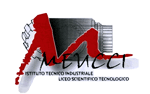 ISTITUTO ISTRUZIONE SUPERIORE  “A. MEUCCI “      Sede “A. Meucci”  Via Marina Vecchia, 230  54100 MASSA  (MS)                                    Tel. 0585   252708-fax.0585 251012       Sede “G. Toniolo”  Via XXVII Aprile, 8/10 54100  MASSA (MS)                                Tel. 058541284 – fax 0585489126Uffici Amministrativi – Via Marina Vecchia, 230 – 54100 MASSA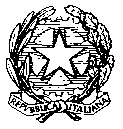 